AKTUÁLNÍ  UVOLŇOVÁNÍ OPATŘENÍ DLE MINISTERSTVA ZDRAVOTNICTVÍPOVOLUJE SE11. května 2020všechny provozovny v nákupních centrech nad 5 000 m2 (s výjimkou provozoven stravovacích služeb) za splnění definovaných podmínek;provozovny nad 2 500 m2 (v nichž nebyl zakázán provoz) za splnění definovaných podmínek;provozovny stravovacích služeb s prodejem přes výdejní okénko a v rámci venkovních (letních) zahrádek za splnění definovaných podmínek;holičství a kadeřnictví za splnění definovaných podmínek;manikúry, pedikúry, masáže, kosmetické služby a podologie za splnění definovaných podmínek;muzea, galerie a další podobná zařízení za splnění definovaných podmínek;divadelní, hudební, filmová a další umělecká představení, sportovní, kulturní, náboženské, spolkové, taneční, tradiční a jim podobné akce a jiná shromáždění, výstavy, slavnosti, poutě, přehlídky, cirkusy, ochutnávky, trhy a veletrhy, vzdělávací akce, oslavy a další hromadné akce ve venkovních i vnitřních prostorách, a to jak veřejné, tak soukromé, s účastí nepřesahující ve stejný čas 100 osob za splnění definovaných podmínek;organizovaný trénink profesionálních i amatérských sportovců na venkovním i vnitřním sportovišti s účastí nejvýše ve stejný čas 100 osob za splnění definovaných podmínek;Požadavky na organizovaný trénink profesionálních i amatérských sportovců na venkovním i vnitřním sportovišti s účastí nejvýše 100 osob ve stejný čas7. 5. 2020Na sportovišti se nachází ve stejném čase nejvýše 100 osob;vzdálenost mezi sportovci a ostatními osobami bude zachovávána nejméně 2 metry;sportovci v době tréninku nebo zápasu nejsou povinni nosit ochranný prostředek dýchacích cest (nos, ústa), který brání šíření kapének;na sportovišti bude k dispozici nádoba s dezinfekčním prostředkem na dezinfekci rukou;nejsou využívány související vnitřní prostory sportoviště, zejména společné šatny, umývárny, sprchy a podobná zařízení, s výjimkou používání záchodů za podmínek, že je nastaven režim tak, aby se ve vnitřních prostorech nepotkávalo vícero osob; v těchto případech je však třeba zabezpečit provádění zvýšených hygienických opatření, zejména dezinfekce rukou, ale také míst, kterých se běžně dotýkají ruce;po skončení tréninku bude prováděna pravidelná dezinfekce všech použitých tréninkových pomůcek.svatby s účastí nejvýše ve stejný čas 100 osob za splnění definovaných podmínek;bohoslužby s účastí nejvýše ve stejný čas 100 osob za splnění definovaných podmínek;možnost přípravy žáků a studentů SŠ, konzervatoří a VOŠ ve školách na závěrečné/maturitní zkoušky a absolutoria – žáci nebo studenti musí tvořit skupiny nejvýše 15 žáků;možnost přípravy žáků 9. ročníku základní školy na přijímací zkoušky na střední školu, přičemž docházka není pro tyto žáky povinná a tito žáci musí tvořit skupiny nejvýše 15 žáků;osobní účast žáků/studentů na vzdělávání ve školách při zdravotnickém zařízení poskytovateli zdravotních služeb;střediska volného času za splnění podmínky přítomnosti nejvýše 15 účastníků ve skupině;osobní přítomnost studentů při studiu na vysoké škole za účasti nejvýše 15 studentů ve skupině – toto omezení se netýká klinické a praktické výuky a praxe;osobní přítomnost žáků na výuce na základních uměleckých školách a jazykových školách s právem státní jazykové zkoušky za účasti nejvýše 15 žáků ve skupině;prezenční výuka ve školách při dětských domovech se školou, výchovných a diagnostických ústavech;osobní přítomnost osob na vzdělávání v jednoletých kurzech cizích jazyků s denní výukou za účasti nejvýše 15 osob ve skupině.Podrobné informace Ministerstva školství, mládeže a tělovýchovy pro jednotlivé typy školských zařízeníPro prodej oděvů a obuvi byla oproti předchozí vlně uvolňování od 11. května stanovena následující pravidla:zkoušení oděvů a obuvi probíhá až po předchozí dezinfekci rukou zkoušející osobou,při vrácení oděvů v rámci reklamace apod. se oděvy uloží po dobu 24 hodin odděleně od ostatního zboží a teprve poté je lze znovu nabízet zákazníkům.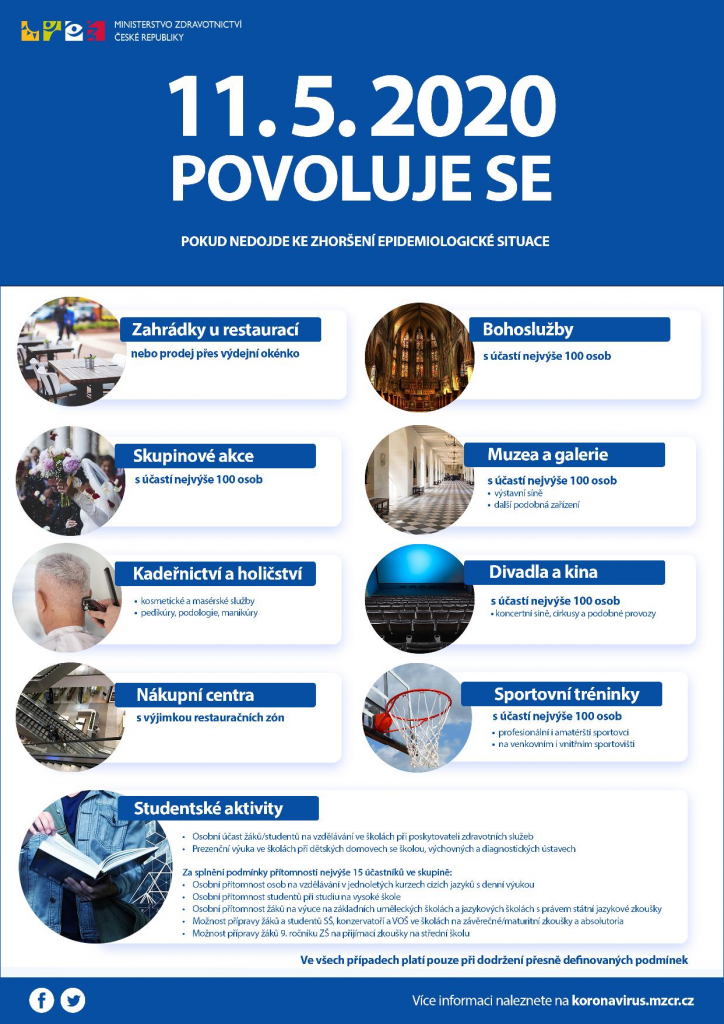 